PROCESBEHEERSING, RISICOMANAGEMENT EN VERANTWOORDINGAlgemeenWoord en Daad werkt grotendeels projectmatig. Zie de figuur op pagina 6 voor een visuele weergave. De interne procesbeheersing en controle zijn beschreven in het Handboek Organisatie waarin zijn opgenomen: een overzicht van processtappen per proces en de onderliggende administratieve procedures; handleidingen voor project, donor (inclusief accountability) en sponsoring.Woord en Daad toetst haar processen aan de hand van drie kwaliteitssystemen. Elk systeem heeft zijn eigen invalshoek en juist de combinatie van systemen resulteert in een dekkende toetsing van de beide hoofdprocessen op verschillende niveaus:CBF-Erkenningsregeling. Deze stelt eisen aan bestuur, beleid, fondsenwerving, voorlichting en communicatie, besteding van middelen en verslaggeving. ISO: dit kwaliteitskeurmerk gebruikt Woord en Daad voor een kritische beheersing, aanpassing en optimalisering van de processen. Sinds mei 2002 is Woord en Daad ISO 9001:2000 gecertificeerd (categorie 35; het werven en besteden van fondsen ten bate van armoedebestrijding in ontwikkelingslanden). In de certificering is Woord en Daad ook beoordeeld op de Partos-norm 9001 (sectorspecifieke norm op basis van de ISO-norm 9001). COSO:  COSO biedt een uitgebreid en praktisch kader voor de beoordeling van het controlesysteem in een organisatie. COSO dient als een belangrijke referentie voor het donorbeleid (Donor Manual) van Woord en Daad waarin de vijf COSO gebieden (organisatiecultuur, risicobeoordeling, beheersmaatregelen, informatie en communicatie, monitoring) zijn vervlochten. Ook is het de basis voor een adequate interne controle systematiek via de interne administratieve organisatie van Woord en Daad en de daarin beschreven interne beheersmaatregelen, die periodiek getoetst worden door de internal auditor. De externe accountant verstrekt jaarlijks een zogenaamd assurance rapport, waarin gerapporteerd wordt over de werking van de interne controle.Procesbeheersing Nederland BeleidsplanWoord en Daad werkt met een beleidsplan dat steeds aangepast kan worden. Het huidige beleidsplan geldt voor de periode 2021-2025.
Beleid en uitvoeringOp basis van de doelstellingen van het beleidsplan wordt een operationeel jaarplan geschreven. Aan het operationele jaarplan is de begroting gekoppeld. Het operationele jaarplan en het bijbehorende budget fungeren als uitvoeringskader voor de organisatie. Projectleiders leveren informatie aan rond hun ambitie en geven aan hoeveel mensen, fondsen, kennis en netwerken ze nodig hebben. Dit leidt tot een begroting, die zowel financieel als vanuit HRM ingevuld is. Tevens wordt op deze manier in kaart gebracht welke kennis en netwerken mogelijk nog nodig zijn om de ambitie te kunnen realiseren. Er wordt een onderscheid gemaakt in de reguliere begroting (inkomsten van particulieren, bedrijven, vermogensfondsen en reeds toegekende subsidies) en een business development begroting (nieuwe subsidies). De reguliere begroting wordt genormeerd via percentages op bijvoorbeeld overhead, de business development begroting wordt genormeerd via een ROI, waarbij de opbrengsten van subsidies minimaal 20x de kosten van het aanvragen van alle subsidies moet zijn. De business development begroting wordt maandelijks aangepast aan de actuele pijplijn en behaalde successen bij het binnenhalen van subsidies. De raad van bestuur toetst in hoeverre de (uitvoerende) organisatie zich aan het operationele jaarplan als kader houdt. Als hulpmiddel gebruiken ze het financiële koersrapport (maandelijkse managementrapportage) waarin gefocust wordt op de hoofdlijnen. Projectleiders rapporteren via maandelijkse afstemmomenten en via projectrapportages op de belangrijkste prestatie-indicatoren (KPI’s) aan de raad van bestuur. Tevens vindt per kwartaal een navigatie-overleg plaats waarbij de observanten hun bevindingen doorgeven op de bakens. Per kwartaal wordt voor ProjectSupport (linkerblok) gerapporteerd op de KPI’s uit het jaarplan.  De koppeling tussen ‘beleidsplan - operationeel jaarplan – koersrapport - projectrapportages’ geeft op een eenvoudige en heldere wijze zicht op datgene wat er speelt. In de lijn plan–do–check–act dwingt dat om van de praktijk te leren. Daarnaast leert Woord en Daad veel uit de gesprekken met partnerorganisaties, de doelgroep, de achterban en organisaties met wie ze samenwerkt. Deze inzichten worden serieus genomen en waar nodig vertaald in concrete maatregelen. In het navigatieoverleg worden naar aanleiding van de observaties op de bakens acties vastgesteld (‘voor de wind acties’ voor wat goed gaat en meer van nodig is en ‘bijstuuracties’, zowel correctief als preventief).Door middel van projectevaluaties onderzoeken we wat de daadwerkelijke impact van het werk op het leven van mensen in het Zuiden is. Als dat aanbevelingen oplevert, zien we er via ‘leerinventarisaties’ op toe dat deze opgevolgd worden. Algemene opmerkingen bij deelprocessen in NederlandFondsenwerversFondsenwervers vallen in de projectmatige structuur direct onder de raad van bestuur. Ze functioneren zelfstandig maar kunnen ook participeren in projecten. Fondsenwervers werken aan de hand van een activiteitenplanning en marketingplan, waarin ze hun acties benoemen, inclusief de benodigde communicatie-inzet. Deze activiteiten zijn gericht op het behalen van de doelstellingen vanuit het jaarplan. maandelijks stemmen zij, in gezamenlijkheid, met de financieel directeur en  raad van bestuur af. Dan krijgen de fondsenwervers het overzicht van de inkomsten voor hun doelgroep. De fundmatchers vormen de brug tussen projectleiders en fondsenwervers en geven inzicht in projecten waarvoor nog geworven moet worden of waarvoor juist teveel geworven is. Uiteindelijk zijn de projectleiders verantwoordelijk voor de financiering van hun project om de voortgang te kunnen waarborgen. Woord en Daad zet zich in voor eerlijke en transparante fondsenwerving. Dat betekent onder andere dat giften, waarvan bekend is dat ze afkomstig zijn vanuit het zwart-geld circuit of vanuit loterijen, niet kunnen worden aangenomen. Met betrekking tot nalatenschappen stelt Woord en Daad zich terughoudend op in de werving hiervoor. Leidend principe is altijd dat giften worden bestemd voor het doel waarvoor ze gegeven worden en dat donateurs rapportage ontvangen over de besteding van het geld, wat ze aan Woord en Daad toevertrouwen. CommunicatieCommunicatiemedewerkers staan ten dienste van de projecten en de fondsenwervers. Daarnaast wordt de corporate communicatie van Woord en Daad, o.a. via magazines en de website, verzorgd. Uitgangspunt bij de samenstelling van het promotiemateriaal is dat de informatie overeenkomt met de werkelijkheid en recht doet aan de complexiteit van het werk(veld) en de doelgroep. Om recht te doen aan de verschillende doelgroepen, zijn doelgroepowners aangesteld. Bureau Marketing werkt nauw samen met de communicatiemedewerkers/doelgroepowners en is verantwoordelijk voor een juiste marketingstrategie.PartnerschappenBij het deelnemen aan samenwerkingsverbanden met andere organisaties gaat Woord en Daad altijd nauwkeurig na of en zo ja hoe de samenwerking past binnen haar doelstelling en bij haar doelgroep. Bovendien is absolute voorwaarde dat binnen zo’n samenwerkingsverband in alle vrijheid het eigen karakter van Woord en Daad en de reformatorische identiteit van de stichting gehandhaafd kunnen worden. Aan het lidmaatschap van of participatie in samenwerkingsverbanden ligt altijd een besluit van de raad van bestuur ten grondslag. Woord en Daad participeert alleen in die netwerken en samenwerkingsverbanden die voor haar of haar partnernetwerk een toegevoegde waarde hebben. PersoneelsbeleidSelectie en benoeming van personeel vinden plaats door een selectiecommissie. In die commissie participeert behalve de raad van bestuur ook een aantal direct betrokken collega’s. Bij de definitieve benoeming speelt, behalve kennis en kunde, ook de identiteit van de kandidaat een rol. De bevoegdheid tot benoeming en ontslag berust bij de raad van bestuur. Alle werknemers vallen onder de CAO-rijksoverheid voor wat betreft primaire arbeidsvoorwaarden. Met behulp van het functiewaarderingssysteem Fuwasys, zoals ook bij de Rijksoverheid in gebruik, vindt de inschaling plaats op basis van verantwoordelijkheden en bevoegdheden van de desbetreffende functie. Woord en Daad is aangesloten bij het Pensioen Fonds Zorg en Welzijn, waarbij de werknemer 1/3e van de premie bijdraagt en de werkgever 2/3e. Signalen, complimenten en klachten als onderdeel van het kwaliteitssysteemWoord en Daad realiseert zich: waar gewerkt wordt, worden fouten gemaakt. Daarom is de mogelijkheid voor het deponeren van een klacht over de werkwijze van Woord en Daad van groot belang. Uiteraard mogen mensen ook laten weten welke manier van werken ze op prijs stellen. Daarom kent Woord en Daad een procedure voor signalen, klachten en complimenten. Woord en Daad vindt dat de mogelijkheid er moet zijn uiteindelijk bij de raad van toezicht aan te kloppen. Die mogelijkheid is vastgelegd in de klachtenprocedure en is er voor vrijwilligers zoals comitéleden, winkelvrijwilligers, donateurs, en andere samenwerkingsorganisaties – inclusief onze partners in het Zuiden. De procedure is op aanvraag beschikbaar. Integriteitsbeleid In het integriteitsbeleid is beschreven op welke manier we misstanden zoveel mogelijk willen voorkomen. Het vertrekpunt hierbij zijn de kernwaarden waarmee een nauwe verbinding ontstaat tussen identiteit en integriteit. De basis van het integriteitsbeleid is de gedragscode. Daarnaast is er in een integriteitsstatement beschreven op welke manier Woord en Daad integriteit ziet: als professionele verantwoordelijkheid waarbij het niet gaat om integer handelen alleen maar om de juiste mentaliteit en bewustwording rond beslissingen die dagelijks worden genomen: het integer zijn. Netwerk vrijwilligers, winkels en RegioOndernemersDe naam Woord en Daad wordt niet alleen uitgedragen door de raad van bestuur en medewerkers in de organisatie. Woord en Daad zou Woord en Daad niet zijn zonder het grote aantal ondernemers en vrijwilligers die zich jaar in jaar uit, belangeloos voor het werk van de stichting inzetten. Voor de comités is het Handboek Netwerk Vrijwilligers het uitgangspunt voor hun werkwijze en de verantwoording over hun werkwijze. Aan een aantal comités zijn jongerencomités gekoppeld die zelfstandig activiteiten uitvoeren maar in de verantwoording onder de comités vallen. Overeenkomst voor leden van de vrijwilligersgroepen en RegioOndernemersMet het sluiten van een overeenkomst met comitéleden of winkelvrijwilligers neemt de stichting de aansprakelijkheid voor schade en dergelijke op zich. Anderzijds verbindt het comitélid of vrijwilliger van een winkel zich met zijn handtekening aan de werkwijze, zoals die in de richtlijn is aangegeven als passend bij het karakter van Woord en Daad. Wijkt de vrijwilliger in leef- en handelwijze van de richtlijn af, dan heeft het lokale bestuur van een comité of de winkel en de raad van bestuur van de stichting de mogelijkheid de overeenkomst op te zeggen. Met de RegioOndernemers wordt per groep een overeenkomst gesloten die ondertekend wordt door de voorzitter. Hiermee verbindt de groep zich aan de stichting zoals hierboven is beschreven.Werkwijze en financieel beheer in winkels en comitésBinnen de comités gaat heel wat geld om. Het is dus ook logisch dat Woord en Daad hoge eisen stelt aan de werkwijze, verslaggeving en controle binnen een comité. Ook als geld aan een comité wordt gegeven, moet de gever er in alle gevallen zeker van zijn dat het geld ook terechtkomt bij het doel waarvoor men het geeft. In het Handboek Netwerk Vrijwilligers staan richtlijnen voor de activiteiten van de comités. Ook geeft het handboek richtlijnen over de verslaglegging. Tevens is er een online softwarepakket beschikbaar, zodat comités het jaarverslag eenvoudig kunnen samenstellen. Voor een aantal comités verzorgt het kantoor de administratie. Na de afsluiting van het boekjaar stelt de penningmeester van het comité zijn jaarverslag op. Ook vindt binnen het comité een kascontrole plaats. Vervolgens wordt het jaarverslag na voltooiing mede ondertekend door de voorzitter en gaan de verslagen naar het kantoor van de stichting. Deze verslagen worden door het team F&C gecontroleerd. Tevens dient dit team als vraagbaak voor penningmeesters. De accountant betrekt vervolgens de verslagen bij de controle. Met comités die voor een programma werven zijn afspraken vastgelegd over committering. Die werkwijze vereenvoudigt de administratieve verwerking. Voor wat betreft de winkels is er sprake van een eigen financieel management. De administratie van stichting Woord en Daad Winkels wordt op het hoofdkantoor gevoerd. In de winkels worden alle verkopen en giften op het online kassasysteem aangeslagen en worden kascontroles uitgevoerd. Periodiek worden hier steekproeven op genomen door het hoofdkantoor. Betalingen van facturen met betrekking tot de winkels vindt vanuit de centrale bankrekening plaats. Stichting Woord en Daad Winkels heeft een eigen jaarrekening, die door de accountant in de controle betrokken wordt. Procesbeheersing van programma's (inclusief processchema); partner- en donorrol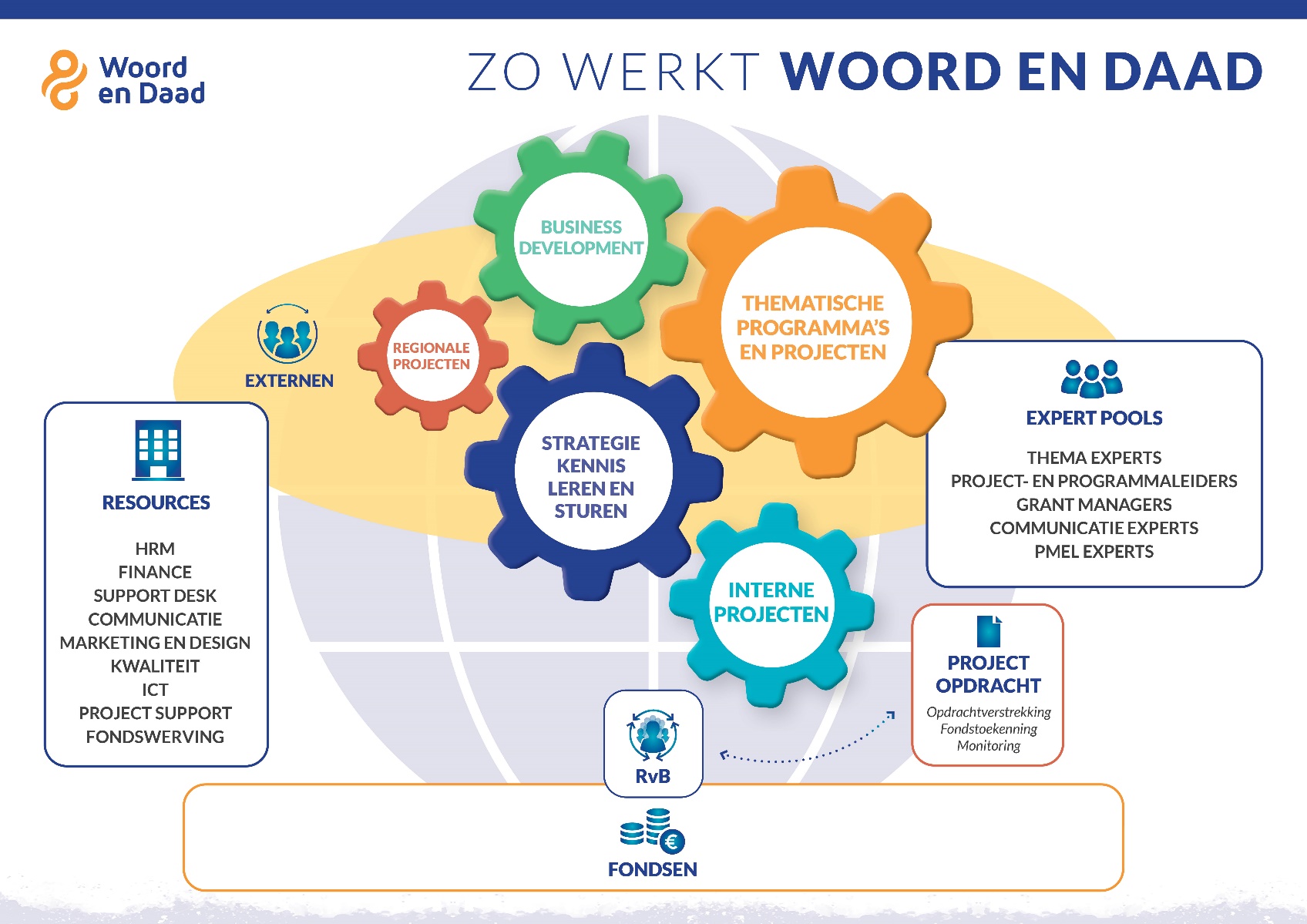 Allianties en consortiaSteeds meer krijgen (tijdelijke) consortia een rol in het werk van Woord en Daad. Binnen de structurele regionale allianties en de tijdelijke consortia vindt kennisuitwisseling plaats op het gebied van vak-expertise, internationale, lokale of regionale fondsenwerving en ontwikkeling van beleid in de regio. Binnen het beleid zijn de drie onderdelen directe armoedebestrijding, maatschappijopbouw en beleidsbeïnvloeding speerpunten. ProjectwerkwijzeDoor middel van een door de projectleider geschreven projectopdracht geeft de raad van bestuur mandaat en startkapitaal (seed capital) om een programma te ontwikkelen. De projectleider vormt een projectteam waarin zowel medewerkers van Woord en Daad als van partnerorganisaties en derden zitten. De projectleider is verantwoordelijk voor het gehele projectplan, dus ook het binnenhalen van fondsen en de kwaliteit van het project. Ook zorgt de projectleider dat de visie en de expertise van de partners en het perspectief van Woord en Daad daarop geadresseerd is in het projectplan. Aan ieder project is een grant manager toegevoegd die de projectleider ondersteunt op financiële zaken en donor compliance. Vervolgens kent de raad van bestuur mensen en middelen toe aan het project. Indien nodig vinden er voor de implementatiefase wijzigingen plaats in het projectteam en wordt het project uitgevoerd, waarbij tussentijds gerapporteerd wordt op de doelstellingen van de projectopdracht aan de raad van bestuur. Toekenning van fondsen, monitoring, resultaat- en contractmanagement en auditingIn november wordt het jaarplan voor het nieuwe jaar vastgesteld. Projectleiders leveren hiervoor projectopdrachten aan, waarin de te behalen doelstellingen, inzet van mensen en middelen en planning vastgelegd worden. Daarnaast kunnen gedurende het jaar projectopdrachten opgesteld worden. De dekking van de bestedingen wordt uitgewerkt in nauwe samenwerking met de fondsmatchers. Op basis van het jaarplan en de gerealiseerde inkomsten kent de Raad van Bestuur de overige fondsen toe, waarmee de projectleider verder kan werken. Als afronding van de goedkeuring ondertekent Woord en Daad met de partner (eventueel als onderdeel van een consortium) een contract. Er zijn afspraken gemaakt t.a.v. toekenning, te behalen resultaten (inclusief sturing daarop), rapportage en verantwoording en afspraken over betalingen c.q. verplichtingen van beide zijden rond betalingen. Maandelijks wordt door de projectleider gerapporteerd aan de Raad van Bestuur door middel van een dashboard wat de voortgang en eventuele afwijkingen laat zien. Naast het toekennen van fondsen is het ook belangrijk de programma’s te monitoren. Woord en Daad Donor heeft hiervoor een Donor manual opgesteld. In het Donor manual staat het beleid beschreven hoe Woord en Daad met partners werkt, beleid rond verantwoording van gelden en de maatregelen die Woord en Daad hierbij treft. Strategische meerjarenplannen; overeenkomstenVaak worden programma’s waarvoor financiering voor meerdere jaren is ontvangen ook voor meerdere jaren toegezegd, waarbij uitvoeringsrisico en track record van partners ook een rol speelt. Deze overeenkomsten plaatsen de programma’s in een langetermijnperspectief. Woord en Daad spreekt na goedkeuring onder voorwaarden ook een commitment over de financiering uit, waarbij dekking vanuit de inkomstenkant gerealiseerd moet zijn. Op basis van de goedkeuring worden contracten gesloten, waarin onder andere doelstellingen, verwachte resultaten, het goedgekeurde bedrag en voorwaarden ten aanzien van uitvoering en rapportage zijn opgenomen. Aangaan en stoppen van een partnerrelatieWoord en Daad wil met name in Afrika groeien. Hiervoor worden nieuwe partnerrelaties aangegaan. Woord en Daad kijkt aan de hand van een organisatiebeoordeling (due diligence) of de potentiële partner voldoende capaciteit heeft en in aanmerking komt voor fondsen vanuit Woord en Daad. De raad van toezicht beslist uiteindelijk over het al dan niet aangaan van de partnerrelatie, waarbij onderscheid gemaakt wordt in Core Partners (structurele relatie met gedeelde christelijke identiteit en mogelijke ondersteuning bij organisatie ontwikkeling) en Project Partners (voor bepaalde tijd, voor een specifiek project, waarbij de christelijke identiteit geen vereiste is). Nadat de relatie is aangegaan wordt met een beperkt budget gestart in het eerste jaar. Daarna wordt gekeken of er voldoende vertrouwen is om het budget uit te breiden. Ook komt het in toenemende mate voor dat Woord en Daad tijdelijke samenwerkingsverbanden aangaat met projectpartners, die onderdeel zijn van een consortium en niet per definitie lid zijn van de alliantie. Vaak is een dergelijke samenwerking gericht op een specifiek programma waarvoor financiering vanuit bijvoorbeeld subsidies is ontvangen. Als een samenwerking in de praktijk tegenvalt of toegevoegde waarde in de lokale context nihil blijkt, bouwt Woord en Daad in goed overleg met de partnerorganisatie fondsen af. De partnerorganisatie kan echter desgewenst wel alliantielid blijven en kennis en expertise delen. In het geval van corruptie of besteding van geld voor een ander doel dan waar het voor gegeven is zal er sprake zijn van een snelle afbouw. Invloed van andere belanghebbenden op het beleid van Woord en DaadNaast Zuidelijke partners hebben ook Nederlandse belanghebbenden via evaluaties inbreng op het beleid van Woord en Daad. Dat gebeurt via jaarlijkse evaluaties vanuit het personeel (ondernemingsraad), de particuliere achterban (via de klankbordgroep voor comités en particulieren), de bedrijven (via de coördinatiegroep van het Business Platform) en de vermogensfondsen (via regelmatige feedback/reflecties van familie- en vermogensfondsen). Normpercentages overheadVoor overhead werkt Woord en Daad met het percentage kostenbeheer en administratie (bestuurlijk gemaximeerd op gemiddeld 3,1 procent over drie jaar) en een overheadpercentage over de totale omzet. Dit percentage is gemaximeerd op gemiddeld 7,5 procent over drie jaar.Risicomanagement Woord en Daad heeft een eigen risicomanagementbeleid. Woord en Daad past risicomanagement toe op organisatieniveau, projectniveau, procesniveau en partnerniveau. Op basis van een SWOT analyse worden speerpunten opgesteld en risico’s geïnventariseerd. Zij vormen het kader voor projectopdrachten van projectleiders. De risico’s worden opgenomen in een aparte risico-inventarisatie (risicotabel) in het Jaarplan waarop tussentijds wordt gereflecteerd via het management review. In het Jaarverslag wordt verantwoording afgelegd over het risicomanagement in het verslagleggingsjaar. Risicomanagement (inventarisatie en beheersingsmaatregelen) is een vast onderdeel in het format voor een projectplan/projectvoorstel. In het maandelijkse projectvoortgangsgesprek tussen RvB en projectleider wordt de project status en risico’s besproken. Tussentijdse projectevaluaties en exit reviews aan het einde van het project hebben eveneens een plek in het borgen van projectkwaliteit en managen van risico’s. In de projectevaluatie wordt gereflecteerd op het gevoerde risicomanagement. Daarnaast wordt via het navigatieoverleg op hoger niveau gekeken naar risico’s en kansen met eventueel bijbehorende maatregelen. 